DEĞERLENDİRME FORMUDEĞERLENDİRME FORMUDEĞERLENDİRME FORMUDEĞERLENDİRME FORMUDEĞERLENDİRME FORMUDEĞERLENDİRME FORMUDEĞERLENDİRME FORMUDEĞERLENDİRME FORMUKoduAdı Adı Vergi Kimlik NoVergi Kimlik NoMuhasebe Birimi:Muhasebe Birimi:Muhasebe Birimi:Harcama Birimi :Harcama Birimi :Harcama Birimi :Raporu düzenleyen/Tespiti yapan adı:Raporu düzenleyen/Tespiti yapan adı:Raporu düzenleyen/Tespiti yapan adı:DÜZENLENEN RAPORUN TARİH VE NO.SUKAMU ZARARININ  OLUŞTUĞU TARİHSORUMLULARINSORUMLULARINİLGİLİLERİNİLGİLİLERİNKAMU ZARARININ TUTARI (TL)KAMU ZARARININ TUTARI (TL)DÜZENLENEN RAPORUN TARİH VE NO.SUKAMU ZARARININ  OLUŞTUĞU TARİHADI SOYADIT.C./VERGİ NO.SUADI SOYADIT.C./VERGİ NO.SUKAMU ZARARININ TUTARI (TL)KAMU ZARARININ TUTARI (TL)Kamu zararının konusu:Kamu zararının konusu:Kamu zararının konusu:Kamu zararının konusu:Kamu zararının konusu:Kamu zararının konusu:Kamu zararının konusu:Kamu zararının konusu:HARCAMA YETKİLİSİNİN GÖRÜŞÜHARCAMA YETKİLİSİNİN GÖRÜŞÜHARCAMA YETKİLİSİNİN GÖRÜŞÜHARCAMA YETKİLİSİNİN GÖRÜŞÜHARCAMA YETKİLİSİNİN GÖRÜŞÜHARCAMA YETKİLİSİNİN GÖRÜŞÜHARCAMA YETKİLİSİNİN GÖRÜŞÜHARCAMA YETKİLİSİNİN GÖRÜŞÜTespit edilen kamu zararına ilişkin belgelerde yer alan hususlar incelenmiş olup;Tespit edilen kamu zararına ilişkin belgelerde yer alan hususlar incelenmiş olup;Tespit edilen kamu zararına ilişkin belgelerde yer alan hususlar incelenmiş olup;Tespit edilen kamu zararına ilişkin belgelerde yer alan hususlar incelenmiş olup;Tespit edilen kamu zararına ilişkin belgelerde yer alan hususlar incelenmiş olup;Tespit edilen kamu zararına ilişkin belgelerde yer alan hususlar incelenmiş olup;Tespit edilen kamu zararına ilişkin belgelerde yer alan hususlar incelenmiş olup;Tespit edilen kamu zararına ilişkin belgelerde yer alan hususlar incelenmiş olup;Kamu zararının oluştuğu, takip ve tahsil edilmesi gerektiği kanaatine varılmıştır.Kamu zararının oluştuğu, takip ve tahsil edilmesi gerektiği kanaatine varılmıştır.Kamu zararının oluştuğu, takip ve tahsil edilmesi gerektiği kanaatine varılmıştır.Kamu zararının oluştuğu, takip ve tahsil edilmesi gerektiği kanaatine varılmıştır.Kamu zararının oluştuğu, takip ve tahsil edilmesi gerektiği kanaatine varılmıştır.Kamu zararının oluştuğu, takip ve tahsil edilmesi gerektiği kanaatine varılmıştır.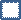 Kamu zararının oluşmadığı kanaatine varılmıştır.*Kamu zararının oluşmadığı kanaatine varılmıştır.*Kamu zararının oluşmadığı kanaatine varılmıştır.*Kamu zararının oluşmadığı kanaatine varılmıştır.*Kamu zararının oluşmadığı kanaatine varılmıştır.*Kamu zararının oluşmadığı kanaatine varılmıştır.*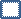 Kamu zararının oluşmadığı ancak takip ve tahsil edilmesi gereken bir alacağın oluştuğu kanaatine varılmıştır.Kamu zararının oluşmadığı ancak takip ve tahsil edilmesi gereken bir alacağın oluştuğu kanaatine varılmıştır.Kamu zararının oluşmadığı ancak takip ve tahsil edilmesi gereken bir alacağın oluştuğu kanaatine varılmıştır.Kamu zararının oluşmadığı ancak takip ve tahsil edilmesi gereken bir alacağın oluştuğu kanaatine varılmıştır.Kamu zararının oluşmadığı ancak takip ve tahsil edilmesi gereken bir alacağın oluştuğu kanaatine varılmıştır.Kamu zararının oluşmadığı ancak takip ve tahsil edilmesi gereken bir alacağın oluştuğu kanaatine varılmıştır.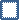       İmza      İmza     Tarih     Tarih               Harcama Yetkilisi               Harcama Yetkilisi               Harcama Yetkilisi               Harcama Yetkilisi               Harcama Yetkilisi(Birim Amiri)(Birim Amiri)Gerekçe*:Gerekçe*:Gerekçe*:Gerekçe*:Gerekçe*:Gerekçe*:Gerekçe*:Gerekçe*:Not: Bu bölüm harcama yetkilisi tarafından imzalandıktan sonra form, üst yöneticiye/en üst yöneticiye sunulur.Not: Bu bölüm harcama yetkilisi tarafından imzalandıktan sonra form, üst yöneticiye/en üst yöneticiye sunulur.Not: Bu bölüm harcama yetkilisi tarafından imzalandıktan sonra form, üst yöneticiye/en üst yöneticiye sunulur.Not: Bu bölüm harcama yetkilisi tarafından imzalandıktan sonra form, üst yöneticiye/en üst yöneticiye sunulur.Not: Bu bölüm harcama yetkilisi tarafından imzalandıktan sonra form, üst yöneticiye/en üst yöneticiye sunulur.Not: Bu bölüm harcama yetkilisi tarafından imzalandıktan sonra form, üst yöneticiye/en üst yöneticiye sunulur.Not: Bu bölüm harcama yetkilisi tarafından imzalandıktan sonra form, üst yöneticiye/en üst yöneticiye sunulur.Not: Bu bölüm harcama yetkilisi tarafından imzalandıktan sonra form, üst yöneticiye/en üst yöneticiye sunulur.ÜST YÖNETİCİNİN/TAŞRADA BULUNAN EN ÜST YÖNETİCİNİN DEĞERLENDİRMESİ:ÜST YÖNETİCİNİN/TAŞRADA BULUNAN EN ÜST YÖNETİCİNİN DEĞERLENDİRMESİ:ÜST YÖNETİCİNİN/TAŞRADA BULUNAN EN ÜST YÖNETİCİNİN DEĞERLENDİRMESİ:ÜST YÖNETİCİNİN/TAŞRADA BULUNAN EN ÜST YÖNETİCİNİN DEĞERLENDİRMESİ:ÜST YÖNETİCİNİN/TAŞRADA BULUNAN EN ÜST YÖNETİCİNİN DEĞERLENDİRMESİ:ÜST YÖNETİCİNİN/TAŞRADA BULUNAN EN ÜST YÖNETİCİNİN DEĞERLENDİRMESİ:ÜST YÖNETİCİNİN/TAŞRADA BULUNAN EN ÜST YÖNETİCİNİN DEĞERLENDİRMESİ:ÜST YÖNETİCİNİN/TAŞRADA BULUNAN EN ÜST YÖNETİCİNİN DEĞERLENDİRMESİ:Tespit edilen kamu zararına ilişkin belgelerde yer alan hususların incelenmesi sonucunda;Tespit edilen kamu zararına ilişkin belgelerde yer alan hususların incelenmesi sonucunda;Tespit edilen kamu zararına ilişkin belgelerde yer alan hususların incelenmesi sonucunda;Tespit edilen kamu zararına ilişkin belgelerde yer alan hususların incelenmesi sonucunda;Tespit edilen kamu zararına ilişkin belgelerde yer alan hususların incelenmesi sonucunda;Tespit edilen kamu zararına ilişkin belgelerde yer alan hususların incelenmesi sonucunda;Tespit edilen kamu zararına ilişkin belgelerde yer alan hususların incelenmesi sonucunda;Tespit edilen kamu zararına ilişkin belgelerde yer alan hususların incelenmesi sonucunda;Kamu zararının oluştuğu, takip ve tahsil edilmesi gerektiği değerlendirilmiştir.Kamu zararının oluştuğu, takip ve tahsil edilmesi gerektiği değerlendirilmiştir.Kamu zararının oluştuğu, takip ve tahsil edilmesi gerektiği değerlendirilmiştir.Kamu zararının oluştuğu, takip ve tahsil edilmesi gerektiği değerlendirilmiştir.Kamu zararının oluştuğu, takip ve tahsil edilmesi gerektiği değerlendirilmiştir.Kamu zararının oluştuğu, takip ve tahsil edilmesi gerektiği değerlendirilmiştir.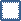 Kamu zararının oluşmadığı kanaatine varılmıştır.*Kamu zararının oluşmadığı kanaatine varılmıştır.*Kamu zararının oluşmadığı kanaatine varılmıştır.*Kamu zararının oluşmadığı kanaatine varılmıştır.*Kamu zararının oluşmadığı kanaatine varılmıştır.*Kamu zararının oluşmadığı kanaatine varılmıştır.*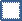 Kamu zararının oluşmadığı ancak takip ve tahsil edilmesi gereken bir alacağın oluştuğu değerlendirilmiştir.Kamu zararının oluşmadığı ancak takip ve tahsil edilmesi gereken bir alacağın oluştuğu değerlendirilmiştir.Kamu zararının oluşmadığı ancak takip ve tahsil edilmesi gereken bir alacağın oluştuğu değerlendirilmiştir.Kamu zararının oluşmadığı ancak takip ve tahsil edilmesi gereken bir alacağın oluştuğu değerlendirilmiştir.Kamu zararının oluşmadığı ancak takip ve tahsil edilmesi gereken bir alacağın oluştuğu değerlendirilmiştir.Kamu zararının oluşmadığı ancak takip ve tahsil edilmesi gereken bir alacağın oluştuğu değerlendirilmiştir.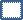 İmzaİmzaTarihTarihÜst Yönetici / En Üst YöneticiÜst Yönetici / En Üst YöneticiÜst Yönetici / En Üst YöneticiGerekçe*:Gerekçe*:Gerekçe*:Gerekçe*:Gerekçe*:Gerekçe*:Gerekçe*:Gerekçe*:*Kamu zararının takip ve tahsili uygun görülmediği taktirde gerekçe bölümü doldurulur.*Kamu zararının takip ve tahsili uygun görülmediği taktirde gerekçe bölümü doldurulur.*Kamu zararının takip ve tahsili uygun görülmediği taktirde gerekçe bölümü doldurulur.*Kamu zararının takip ve tahsili uygun görülmediği taktirde gerekçe bölümü doldurulur.*Kamu zararının takip ve tahsili uygun görülmediği taktirde gerekçe bölümü doldurulur.*Kamu zararının takip ve tahsili uygun görülmediği taktirde gerekçe bölümü doldurulur.*Kamu zararının takip ve tahsili uygun görülmediği taktirde gerekçe bölümü doldurulur.*Kamu zararının takip ve tahsili uygun görülmediği taktirde gerekçe bölümü doldurulur.Not: Kamu zararının veya tahsili gereken bir alacağın oluştuğu değerlendirmesi yapılması halinde bu form alacak takip dosyasına eklenerek, ilgili takip birimine gönderilir. Takip ve tahsil öngörülmediği durumda bu form dosyasında saklanır.Not: Kamu zararının veya tahsili gereken bir alacağın oluştuğu değerlendirmesi yapılması halinde bu form alacak takip dosyasına eklenerek, ilgili takip birimine gönderilir. Takip ve tahsil öngörülmediği durumda bu form dosyasında saklanır.Not: Kamu zararının veya tahsili gereken bir alacağın oluştuğu değerlendirmesi yapılması halinde bu form alacak takip dosyasına eklenerek, ilgili takip birimine gönderilir. Takip ve tahsil öngörülmediği durumda bu form dosyasında saklanır.Not: Kamu zararının veya tahsili gereken bir alacağın oluştuğu değerlendirmesi yapılması halinde bu form alacak takip dosyasına eklenerek, ilgili takip birimine gönderilir. Takip ve tahsil öngörülmediği durumda bu form dosyasında saklanır.Not: Kamu zararının veya tahsili gereken bir alacağın oluştuğu değerlendirmesi yapılması halinde bu form alacak takip dosyasına eklenerek, ilgili takip birimine gönderilir. Takip ve tahsil öngörülmediği durumda bu form dosyasında saklanır.Not: Kamu zararının veya tahsili gereken bir alacağın oluştuğu değerlendirmesi yapılması halinde bu form alacak takip dosyasına eklenerek, ilgili takip birimine gönderilir. Takip ve tahsil öngörülmediği durumda bu form dosyasında saklanır.Not: Kamu zararının veya tahsili gereken bir alacağın oluştuğu değerlendirmesi yapılması halinde bu form alacak takip dosyasına eklenerek, ilgili takip birimine gönderilir. Takip ve tahsil öngörülmediği durumda bu form dosyasında saklanır.Not: Kamu zararının veya tahsili gereken bir alacağın oluştuğu değerlendirmesi yapılması halinde bu form alacak takip dosyasına eklenerek, ilgili takip birimine gönderilir. Takip ve tahsil öngörülmediği durumda bu form dosyasında saklanır.